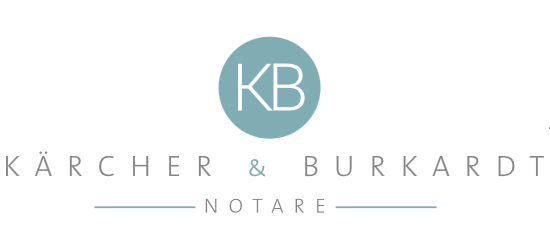 Daten zum Geschäftsanteilskauf- und Übertragungsvertrag  bei Notar Kärcher  bei Notarin BurkardtWichtiger Hinweis:Sofern die Gesellschaft bisher nicht werbend/aktiv ist, ist abzuklären, ob es sich um eine sogenannte wirtschaftliche Neugründung handelt. Anhaltspunkte einer solchen sind:alle Gesellschafter werden ausgetauscht, Geschäftsführer werden ausgetauscht, Firma, Sitz und Unternehmensgegenstand werden komplett bzw. teilweise geändert. Wenn also die „leere Hülle“ der GmbH neu aktiviert wird, muss das gesamte eingezahlte Stammkapital bei Anmeldung zum Handelsregister vorhanden sein, ansonsten droht eine persönliche Haftung der Beteiligten.Auftrag an den NotarDer Notar wird beauftragt, Einsicht in das Handelsregister zu nehmen.Der Notar wird mit der Erstellung eines Entwurfs der Urkunde beauftragt. Mit der Entwurfsübersendung mittels unverschlüsselter E-Mail erklären wir uns ausdrücklich einverstanden. Die Kostenpflichtigkeit der Erstellung ist bekannt. Hinweis: Zum Termin bitte Ausweise mitbringen. (Ort, Datum, Unterschrift)Bitte ausgefüllt zurücksenden anNotare Kärcher & BurkardtWannenstr. 1 178056 Villingen-SchwenningenBei Rückfragen: 07720/99255-0E-Mail: kontakt@kb-notare.deDaten der GesellschaftDaten der GesellschaftFirmaSitzGeschäftsanschrift:Straße, Haus-Nr., PLZ, OrtAmtsgerichtOrt: _____________	HR-Nr.: _______Einzahlung voll		 zur HälfteHat die Gesellschaft Grundbesitz im Inland ja			 neinFalls ja:Gemarkung: 	______________Blatt/Flst.:	______________Gesellschafter (Veräußerer) 1 Gesellschafter (Veräußerer) 2 Anrede Frau		Herr Frau		 HerrFamiliennameVorname(n)GeburtsnameGeburtsdatumStraße, Haus-Nr.PLZ WohnortStaatsangehörigkeitSind Ihre deutschen Sprachkenntnisse ausreichend? ja			 nein ja			 neinTelefonnummerE-Mail Adresse Sie weisen sich aus durch Personalausweis
 Reisepass von:       ____________ Personalausweis
 Reisepass von:       ____________Gesellschafter (Erwerber) 1Gesellschafter (Erwerber) 2Anrede Frau		Herr Frau		 HerrFamiliennameVorname(n)GeburtsnameGeburtsdatumStraße, Haus-Nr.PLZ WohnortStaatsangehörigkeitSind Ihre deutschen Sprachkenntnisse ausreichend? ja			 nein ja			 neinTelefonnummerE-Mail Adresse Sie weisen sich aus durch Personalausweis
 Reisepass von:       ____________ Personalausweis
 Reisepass von:       ____________VertragsgegenstandNr. des GeschäftsanteilsErwerber KaufpreisGeschäftsanteil Veräußerer 1__ nominal _________ €__ nominal _________ €__ nominal _________ €__ nominal _________ €__ nominal _________ €__ Kaufpreis _________ €__ Kaufpreis _________ €__ Kaufpreis _________ €__ Kaufpreis _________ €__ Kaufpreis _________ €Geschäftsanteil Veräußerer 1__ nominal _________ €__ nominal _________ €__ nominal _________ €__ nominal _________ €__ nominal _________ €__ Kaufpreis _________ €__ Kaufpreis _________ €__ Kaufpreis _________ €__ Kaufpreis _________ €__ Kaufpreis _________ €AbwicklungsdatenAbwicklungsdatenFälligkeit Kaufpreisam ________________Gewinnbezugsrechtzum ________________
(Übertragung der wirtschaftlichen Gesellschafterstellung (steuerlich, Beteiligung am Gewinn und Verlust))Kontoverbindung Veräußerer 1Inhaber:	____________________		IBAN:	____________________Bank:		____________________		BIC:	____________________Kontoverbindung Veräußerer 2Inhaber:	____________________		IBAN:	____________________Bank:		____________________		BIC:	____________________